г. Петропавловск-Камчатский				« 06 » февраля 2017 годаВ целях уточнения отдельных положений приказа Министерства социального развития и труда Камчатского края от 29.07.2014 № 585-п «Об утверждении Порядка предоставления частичной компенсации затрат за использование в служебных целях мобильной связи социальным работникам учреждений социального обслуживания населения Камчатского края»ПРИКАЗЫВАЮ:1. Внести в  приказ Министерства социального развития и труда Камчатского края от 29.07.2014 № 585-п «Об утверждении Порядка предоставления частичной компенсации затрат за использование в служебных целях мобильной связи социальным работникам учреждений социального обслуживания населения Камчатского края» следующие изменения:1) в наименовании слово «учреждений» заменить словом «государственных организаций»; 2) преамбулу  изложить в следующей редакции:«В целях социальной поддержки и стимулирования работников государственных организаций социального обслуживания»;3) в части 1 слово «учреждений» заменить словом «государственных организаций»; 2) в приложении:а) наименование изложить в следующей реакции:«Порядок предоставления частичной компенсации затрат за использование в служебных целях мобильной связи социальным работникам государственных организаций социального обслуживания населения Камчатского края»;а) часть 1 изложить в следующей редакции:«1. Настоящий Порядок определяет правила предоставления компенсации затрат за использование в служебных целях мобильной связи социальным работникам государственных организаций социального обслуживания населения (далее соответственно - Порядок, компенсация, организация).»;б) часть 2 изложить в следующей редакции:«2. Компенсация предоставляется из средств краевого бюджета, предусмотренных на эти цели организациям.»;в) в части 5:- в абзаце первом слова «в КГКУ «Центр выплат» заменить словами «поданного руководителю организации»;- в пункте 2 слово «учреждением» заменить словом «организацией»;г) часть 7 изложить в следующей редакции:«7. Решение о назначении (отказе в назначении) компенсации принимается руководителем организации или уполномоченным лицом на принятие решения о назначении (отказе в назначении) компенсации в течение 10 рабочих дней со дня подачи в организацию заявления и документов, предусмотренных пунктом 5 настоящего Порядка, а при пересылке указанных заявления и документов по почте - в течение 10 рабочих дней со дня получения обращения организацией.»;д) в пункте 2 части 9 слово «учреждения» заменить словом «организации»;е) в части 10 слова «КГКУ «Центр выплат» заменить словом «Организация»;ж) часть 12 изложить в следующей редакции:«12. Специалисты организации имеют право проводить проверку на предмет наличия оснований для предоставления работнику организации компенсации.».2. Настоящий приказ вступает в силу через 10 дней после дня его официального опубликования.Министр                                                                                            И.Э. Койрович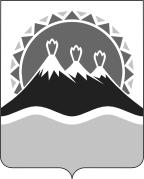 МИНИСТЕРСТВО СОЦИАЛЬНОГО РАЗВИТИЯ  И ТРУДАКАМЧАТСКОГО КРАЯПРИКАЗ №   104-пО внесении изменений в приказ Министерства социального развития и труда Камчатского края от 29.07.2014 № 585-п «Об утверждении Порядка предоставления частичной компенсации затрат за использование в служебных целях мобильной связи социальным работникам учреждений социального обслуживания населения Камчатского края»